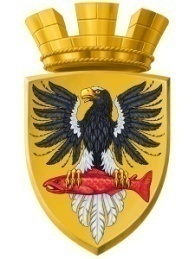 Р О С С И Й С К А Я   Ф Е Д Е Р А Ц И Я        КАМЧАТСКИЙ КРАЙП О С Т А Н О В Л Е Н И Е        АДМИНИСТРАЦИИ ЕЛИЗОВСКОГО ГОРОДСКОГО ПОСЕЛЕНИЯот  24.01.2022	    	                                        № 51-пг. Елизово       В соответствии с Федеральным законом от 06.10.2003 № 131-ФЗ «Об общих принципах организации местного самоуправления в Российской Федерации», Федеральным законом от 31.07.2020 № 248-ФЗ «О государственном контроле (надзоре) и муниципальном контроле в Российской Федерации», Уставом Елизовского городского поселения Елизовского муниципального района в Камчатском крае
ПОСТАНОВЛЯЮ:
        1. Внести изменение в преамбулу постановления администрации Елизовского городского поселения от 06.02.2018 № 107-п «Об утверждении формы проверочного листа (списка контрольных вопросов), применяемого при осуществлении муниципального земельного контроля на территории Елизовского городского поселения», изложив в следующей редакции:	«В соответствии с Федеральным законом от 06.10.2003 № 131-ФЗ «Об общих принципах организации местного самоуправления в Российской Федерации», Федеральным законом от 31.07.2020 № 248-ФЗ «О государственном контроле (надзоре) и муниципальном контроле в Российской Федерации», Уставом Елизовского городского поселения Елизовского муниципального района в Камчатском крае». 2. Муниципальному казенному учреждению «Служба по обеспечению деятельности администрации Елизовского городского поселения опубликовать (обнародовать) настоящее постановление в средствах массовой информации и разместить в информационно-телекоммуникационной сети «Интернет» на официальном сайте администрации Елизовского городского поселения.3.  Настоящее постановление вступает в силу со дня его подписания.4. Контроль за исполнением настоящего постановления возложить на руководителя Управления архитектуры и градостроительства администрации Елизовского городского поселения.

Глава администрацииЕлизовского городского поселения                                                   В.А. МаслоСОГЛАСОВАНИЕ:Заместитель Главы администрацииЕлизовского городского поселения  _______________________ А.В. ПрочкоРуководитель Управления архитектурыи градостроительства администрацииЕлизовского городского поселения    __________________ А.В. ХмельницкийЗаместитель руководителя – начальникюридического отдела Управления делами администрации Елизовскогогородского поселения           			__________________ Н.А. КутеповаИсполнитель  - Д.Д. Слободчикова, тел. 6-40-77, советник отдела по использованию и охране земель Управления архитектуры и градостроительства администрации Елизовского городского поселения.Рассылка: Управление архитектуры и градостроительства администрации ЕГП, Управление делами администрации ЕГП, Управление жилищно – коммунального хозяйства администрации ЕГП, Управление имущественных отношений администрации Елизовского городского поселения.О внесении изменения в постановление администрации Елизовского городского поселения от 06.02.2018 № 107-п «Об утверждении формы проверочного листа (списка контрольных вопросов), применяемого при осуществлении муниципального земельного контроля на территории Елизовского городского поселения»